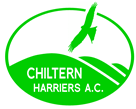 section a: athlete details Please note: This is a required field, so England Athletics can invite you to access your MyAthletics portal to complete the registration process with them. England Athletics will not market to you without your express consent.SECTION B: PARENT/CARER DETAILSIf you are under 18 years of age, please ask your parent/carer to complete the following section.Please note: This is a required field, so England Athletics can invite you to access your MyAthletics portal to complete the registration process with them. England Athletics will not market to you without your express consent.section C: Additional Support                                                            Please detail below any disability you have and/or any additional support you may require from our club coachessection D: Medical informationPlease detail below any important medical information that our coaches/junior coordinator should be aware of (e.g. epilepsy, asthma, diabetes, allergies, etc.) Please do not leave blank – if there is no information please write ‘None’.I consent to my special category personal data provided in section C and D to be shared with coaches for the purposes of the delivery of my safe participation in club activity. This data will not be shared or processed for any other purpose.This consent needs to be provided by the parent for children under the age of 13. Anyone over the age of 13 can provide consent for the use of data under GDPRsection e: Emergency contact details    Please insert the information below to indicate the persons who should be contacted in event of an incident/accident.section F: Photography & Video ConsenT (Those aged 18 or under)Chiltern Harriers AC recognises the need to ensure the welfare and safety of all young people in athletics. In accordance with the UK Athletics child protection policy and procedures, we will not permit photographs, video or other images of children/young people to be taken without the consent of the parents/carers and children/young people.The Club will take all possible steps to ensure these images are used solely for the purposes they are intended. If you become aware that these images are being used inappropriately you should inform the Club immediately.……….………………………… (parent/carer) consent to Chiltern Harriers AC or a photographer appointed by the Club photographing or videoing my child’s involvement in athletics for the period shown on this form for the purposes of publicising and promoting the club or sport, or as a coaching aid.section G: CLUB PRIVACY STATEMENT & COMMUNICATION PREFERENCEChiltern Harriers AC take the protection of the data that we hold about you as a member seriously and will do everything possible to ensure that data is collected, stored, processed, maintained, cleansed and retained in accordance with current and future UK data protection legislation.Please read the full Privacy Notice carefully (it will be sent to you along with your Welcome letter or can be viewed on the Club website) to see how the Club will treat the personal information that you provide to us. We will take reasonable care to keep your information secure and to prevent any unauthorised access.The Club only uses Member’s data in connection with membership, events and activities. It is not provided to any commercial third parties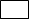 section H: Data TRANSFER TO ENGLAND ATHLETICSWhen you become a member of or renew your membership with Chiltern Harriers AC you can also choose to be registered as a member of England Athletics (you will have to register with England Athletics if you ever compete for the club in competition Under UKA Rules). If you tick the box below we will provide England Athletics with your personal data which they will use to enable access to an online portal for you (called myAthletics). England Athletics will contact you to invite you to sign into and update your MyAthletics portal (which, amongst other things, allows you to set and amend your privacy settings). If you have any questions about the continuing privacy of your personal data when it is shared with England Athletics, please contact dataprotection@englandathletics.org.If you do not tick the box below and then decide to compete for the club, we will need to register you with England Athletics and we will inform you at that time.    I want to join England Athletics     I don’t want to join England Athletics at this time2022/23 MEMBERSHIP FEES:Membership fee payable depends on when during the year the athlete joins (that is the fee is progressively reduced to reflect how much of the year remains). Please circle as appropriate.All members will be expected to pay their full annual subscription the following April.section I: Athlete/Parent AgreementBy returning this completed form, I confirm that I have read and understood the privacy statement and how data will be used and shared. I am also willing to abide by the principles set out in the Club Standards, Policies and Codes of Practice filed on the Club website. I understand that I take part in all Club activities at my own risk.TitleMr       Mrs       Ms        Miss        DrMr       Mrs       Ms        Miss        DrMr       Mrs       Ms        Miss        DrMr       Mrs       Ms        Miss        DrOtherOtherFirst NameSurnameSurnameAddressPostcodeTelephoneTelephoneDate of Birth (DD/MM/YY)MobileMobileEmailSee note belowCounty of BirthCounty of BirthOccupation/SchoolNationalityNationalityFirst NameSurnameAddressPostcodeTelephone MobileEmailSee note belowEmergency Contact 1 Name:Emergency Contact 2 Name:Emergency Contact 1 Number:Emergency Contact 2 Number:  Signature Print Name  Date:If you join in April/May/June/JulyAugust/September/October/NovemberDecember/January/February/MarchIndividual Membership£34£22£11Family Membership£87£56£28Associate (non-runner)£6£6£6Add to this: England Athletics Affiliation £16 per person (this is not pro rata)In addition to the membership fee all competing athletes (Seniors and Juniors from Year 6) have to pay the fee for registration with English Athletics. Transfer the full amount to the club’s bank: Chiltern Harriers Athletic Club: Sort Code 20 69 17 Account No. 90045993 (including your name as the reference).Or: A single cheque made payable to Chiltern Harriers Athletic Club.Add to this: England Athletics Affiliation £16 per person (this is not pro rata)In addition to the membership fee all competing athletes (Seniors and Juniors from Year 6) have to pay the fee for registration with English Athletics. Transfer the full amount to the club’s bank: Chiltern Harriers Athletic Club: Sort Code 20 69 17 Account No. 90045993 (including your name as the reference).Or: A single cheque made payable to Chiltern Harriers Athletic Club.Add to this: England Athletics Affiliation £16 per person (this is not pro rata)In addition to the membership fee all competing athletes (Seniors and Juniors from Year 6) have to pay the fee for registration with English Athletics. Transfer the full amount to the club’s bank: Chiltern Harriers Athletic Club: Sort Code 20 69 17 Account No. 90045993 (including your name as the reference).Or: A single cheque made payable to Chiltern Harriers Athletic Club.Add to this: England Athletics Affiliation £16 per person (this is not pro rata)In addition to the membership fee all competing athletes (Seniors and Juniors from Year 6) have to pay the fee for registration with English Athletics. Transfer the full amount to the club’s bank: Chiltern Harriers Athletic Club: Sort Code 20 69 17 Account No. 90045993 (including your name as the reference).Or: A single cheque made payable to Chiltern Harriers Athletic Club.Signature Print Name  Date